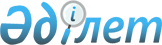 О признании утратившим силу приказа Министра образования и науки Республики Казахстан от 10 мая 2012 года № 209 "Об утверждении Перечня документов, необходимых для постановки детей-сирот и детей, оставшихся без попечения родителей, на централизованный учет"Приказ Министра образования и науки Республики Казахстан от 26 ноября 2015 года № 657

      В целях реализации пункта 1 статьи 43-1 Закона Республики Казахстан от 24 марта 1998 года «О нормативных правовых актах» ПРИКАЗЫВАЮ:



      1. Признать утратившим силу приказ Министра образования и науки Республики Казахстан 10 мая 2012 года № 209 «Об утверждении Перечня документов, необходимых для постановки детей-сирот и детей, оставшихся без попечения родителей, на централизованный учет» (зарегистрированный в Реестре государственной регистрации нормативных правовых актов № 7741, опубликованный в газете «Казахстанская правда» от 1 августа 2012 года № 245-246 (27064-27065)).



      2. Комитету по охране прав детей Министерства образования и науки Республики Казахстан (Макенова А.М.) в установленном законодательством порядке обеспечить:

      1) направление копии настоящего приказа в Министерство юстиции Республики Казахстан;

      2) официальное опубликование в информационно-правовой системе «Әділет»;

      3) размещение настоящего приказа на официальном интернет – ресурсе Министерства образования и науки Республики Казахстан.



      3. Контроль за исполнением настоящего приказа возложить на вице-министра образования и науки Республики Казахстан Имангалиева Е.Н.



      4. Настоящий приказ вступает в силу со дня его подписания.      Министр                                    А. Саринжипов
					© 2012. РГП на ПХВ «Институт законодательства и правовой информации Республики Казахстан» Министерства юстиции Республики Казахстан
				